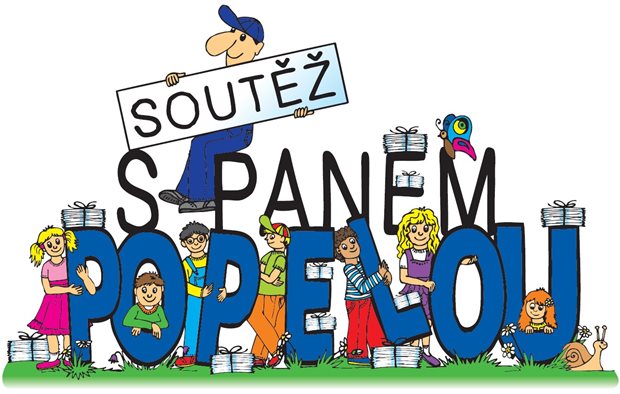 Úkolem školy je během školního roku nasbírat co největší množství papíru.Pokyny ekologické soutěže s panem Popelou ve sběru papíru v naší MŠ: Rodiče s dětmi mohou nosit svázaný papír (noviny, letáky, brožury, časopisy, lepenku a kartony). U školky bude přistaven kontejner, do kterého se bude papír ukládat Do papíru nepatří: kartony od pracích prášků, krabice od džusů, mléka     a použité papírové kapesníky či ubrousky.SBĚR PAPÍRU V NAŠÍ MŠ BUDE PROBÍHAT V OBDOBÍ      1. 12. 2021 - 31. 1. 2022